EX ............JUDr. Peter Kuna - súdny exekútor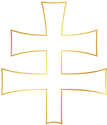 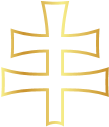 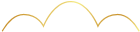 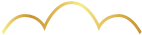 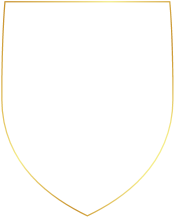 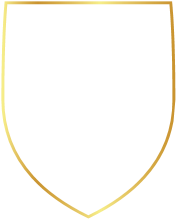 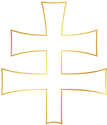 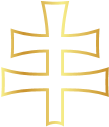 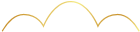 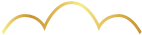 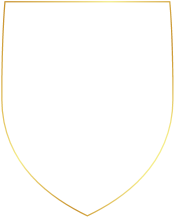 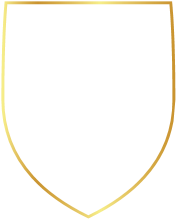 Záhradnícka 62821 08 BratislavaVyhlásenie o majetku     Ja, dolu podpísaný ............................. na základe výzvy súdneho exekútora JUDr. Peter Kuna, Záhradnícka 62, Bratislava  zo dňa ..................., v exekučnej veci EX ................. podávam toto vyhlásenie o svojom majetku, ktoré je pravdivé, úplné, aktuálne a sú v ňom zahrnuté aj práva a pohľadávky voči mojim dlžníkom.     Meno a priezvisko, názov firmy:     Trvalé bydlisko (Prechodné bydlisko):     Rodné číslo:     IČO:     Telefonický kontakt:     E-mail:     Zamestnávateľ (názov a adresa):     V zmysle horeuvedeného uvádzam tento majetok: Nehnuteľnosti:...............................................................................................................................Hnuteľné                                                                                                                                                     veci:...............................................................................................................................................Bankové účty, vklady vo finančných inštitúciách, vkladné                                                                       knižky:...........................................................................................................................................Akcie, dlhopisy, podielové listy, zmenky, šeky a iné cenné                                                                      papiere:..........................................................................................................................................Leasing, ostatné majetkové                                                                                                                    práva:.............................................................................................................................................Nájomné zmluvy:..........................................................................................................................    	Vyhlasujem, že tento zoznam môjho majetku je úplný a pravdivý a som si vedomý právnych následkov, ktoré sú spojené s nepravdivými údajmi v ňom uvedenými. Som si vedomý toho, že ak si svoju povinnosť nesplním, vystavujem sa riziku, že sa môže naplniť skutková podstata trestného činu poškodzovania veriteľa podľa § 239 Trestného zákona.     	Vyhlasujem, že v prípade, ak uvediem nepravdivé údaje vo vyhlásení o svojom majetku a zadržím, sfalšujem, pozmením alebo zničím zaznamenané informácie o svojom majetku alebo finančných aktivitách, môžem svojím konaním naplniť skutkovú podstatu trestného činu marenia exekučného konania podľa § 243a Trestného zákona a v závislosti od spôsobenej škody mi hrozí uloženie trestu odňatia slobody až na 8 rokov.V.................................., dňa ............. 						_____________________________							         povinný	